PLAN  DE MERCADEONombre empresaMEDELLÍN2020Plantilla para la elaboración de un plan de mercadeoTomado de GUILTINAN, Joseph; PAUL, Gordon y MADDEN Thomas. Gerencia de marketing. Colombia, McGraw Hill, 1998. 470 p. y Adaptado por Jack Franklin 25  de noviembre de 2019. 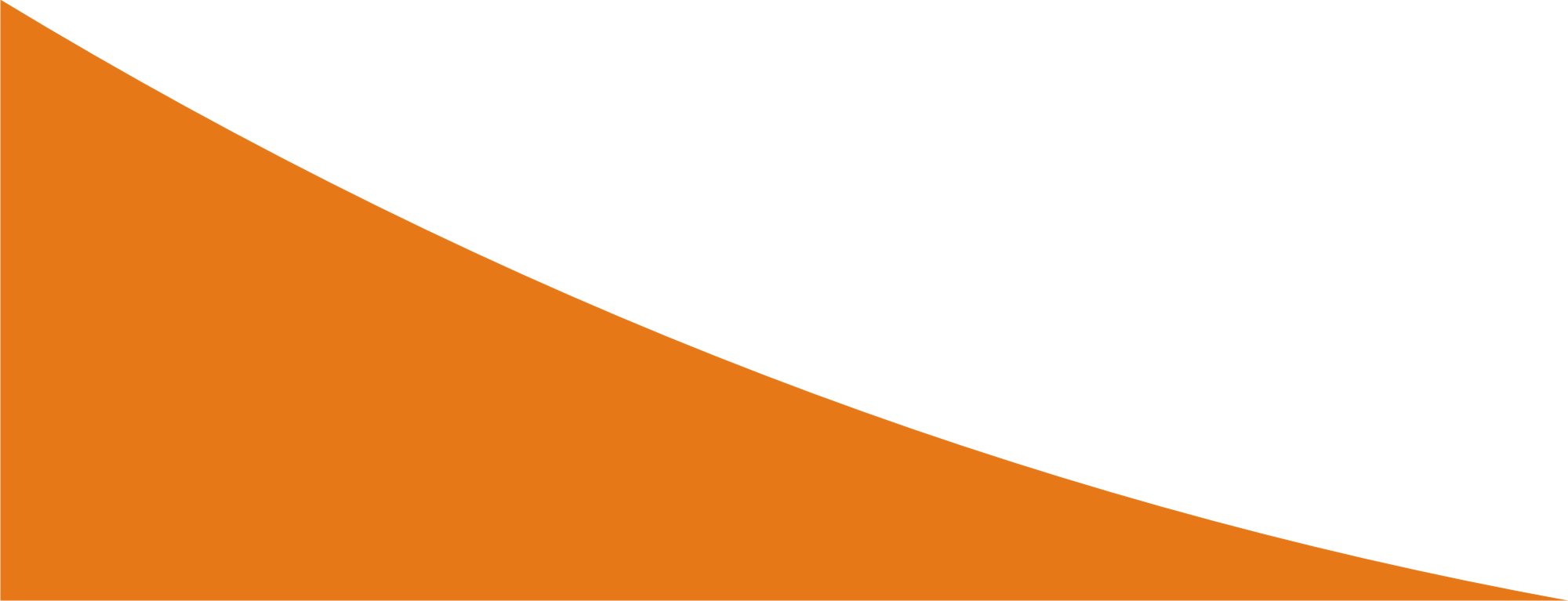 PLAN DE MERCADEONombre empresaVisiónMisión3. ValoresConcepto5. Objetivos corporativos 6. Estrategias corporativas7. Estrategias de producto8. Análisis del mercadoLa idea es tener información valiosa y actualizada del consumidor actual, considerando las variables de segmentación y luego es necesario realizar un análisis de las estrategias de mercadeo del competidor principal, para finalmente definir el mercado objetivo potencial, o sea, a quién se va a dirigir el producto o servicio.8.1 Segmentación del mercado 8.2 Competencia. Qué hacen nuestros principales competidores mejor o peor que nosotros8.3 Mercado objetivo potencial9. Medición del mercado10. Análisis de rentabilidad y de productividadEscenario base10.1 Análisis de rentabilidad. ¿Qué efecto producen las acciones de mercadeo en las utilidades de la empresa? plantear dos escenarios10.2 Análisis de productividad. ¿Qué efecto producen los cambios en la variable precio en las ventas de la empresa? plantear dos escenarios11. Estrategias de mercadeo. La mezcla de mercadeo o las 4p ´s11.1 Producto11.2 Precio11.3 Plaza11.4 Publicidad11.5 Promoción11.6 Relaciones Públicas11.7  Ventas11.8 Marca11.9 Empaque, envase y etiqueta11.10 Merchandising12. Indicadores de gestiónEn este apartado se definen los principales indicadores de gestión.Es un sueñoVentasVentasVentasVentasVentasVentasVentasVentasVentasVentasVentasVentasVentasVentasPrimer semestre 2020Primer semestre 2020Primer semestre 2020Primer semestre 2020Primer semestre 2020Primer semestre 2020Segundo semestre 2020Segundo semestre 2020Segundo semestre 2020Segundo semestre 2020Segundo semestre 2020Segundo semestre 2020ProductosEFMAMJ J AS O N D  TOTAL.QPVTotal%VentasCMVU BrutaGastos FijosUt.  Neta antes de ii.Los objetivos corporativos son dos: crecimiento, rendimiento, o permananecia y rendimientoSe obtienen como resultado del análisis DOFAdel análisis de la Matriz del BCG o ver ABC de productosBases de segmentación para el consumidor finalAnálisis competitivo de las 4P´s con el principal competidorA quién se va a dirigir e producto o servicio?20192020Potencial del mercadoVentas de la industriaVentas de la compañíaVentasCosto mcía vendidaUtilidad brutaGastosUtilidad netaCaracterísticasBeneficiosPropuesta de producto11.2.1 Precios V.S Costos11.2.2 Precios V.S. Competencia11.2.3 Propuesta de precio11.3.1 Actual11.3.2 Propuesta de canalesObjetivoProgramaCalendario PresupuestoObjetivoProgramaCalendario PresupuestoObjetivoProgramaCalendario PresupuestoObjetivoProgramaCalendario PresupuestoObjetivoProgramaCalendario PresupuestoObjetivoProgramaCalendario PresupuestoObjetivoProgramaCalendario Presupuesto